GUIDELINES

FOR THE CONDUCT OF TESTS

FOR DISTINCTNESS, UNIFORMITY AND STABILITYprepared by (an) expert(s) from European Union to be considered by the
Technical Working Party for Vegetables
at its forty-ninth session to be held in Angers, France,from 2015-06-15to 2015-06-19ASSOCIATED DOCUMENTSThese Test Guidelines should be read in conjunction with the General Introduction and its associated TGP documents.TABLE OF CONTENTS	PAGE1.	Subject of these Test Guidelines	32.	Material Required	33.	Method of Examination	33.1	Number of Growing Cycles	33.2	Testing Place	33.3	Conditions for Conducting the Examination	33.4	Test Design	43.5	Additional Tests	44.	Assessment of Distinctness, Uniformity and Stability	44.1	Distinctness	44.2	Uniformity	54.3	Stability	55.	Grouping of Varieties and Organization of the Growing Trial	56.	Introduction to the Table of Characteristics	66.1	Categories of Characteristics	66.2	States of Expression and Corresponding Notes	66.3	Types of Expression	76.4	Example Varieties	76.5	Legend	77.	Table of Characteristics/Tableau des caractères/Merkmalstabelle/Tabla de caracteres	98.	Explanations on the Table of Characteristics	169.	Literature	2910.	Technical Questionnaire	30Subject of these Test Guidelines	These Test Guidelines apply to all varieties of Agaricus L..Material Required2.1	The competent authorities decide on the quantity and quality of the plant material required for testing the variety and when and where it is to be delivered.  Applicants submitting material from a State other than that in which the testing takes place must ensure that all customs formalities and phytosanitary requirements are complied with. 2.2	The material is to be supplied in the form of spawn or pure culture on a suitable medium.2.3	The minimum quantity of plant material, to be supplied by the applicant, should be:(a) Spawn should be of a quality which ensures that all relevant characteristics of the variety will be expressed. In particular, mycelium on grain should be visible to the naked eye, the grain should not be colonized to such an extent that kernels stick together. The spawn should not be older than 3 months and should have been stored at 2-4 °C.(b) 2 slant tubes containing a pure culture.Pure cultures must be on slant agar tubes with an appropriate medium such as PDA (Potato Dextrose Agar) or MEA (Malt Extract Agar). Tubes should be covered by cotton plugs or plastic caps allowing sterile air diffusion. Cultures should be fresh, i.e. not stored for longer than 3 weeks at low temperature.Additionally the applicant may be requested to send uninoculated, sterile carrier that can be used to multiply both the new strain as well as the reference material.2.4	The plant material supplied should be visibly healthy, not lacking in vigor, nor affected by any important pest or disease. 2.5	The plant material should not have undergone any treatment which would affect the expression of the characteristics of the variety, unless the competent authorities allow or request such treatment.  If it has been treated, full details of the treatment must be given.Method of Examination3.1	Number of Growing Cycles3.1.1	The minimum duration of tests should normally be two independent growing cycles.3.1.2	The two independent growing cycles should be in the form of two separate plantings.3.1.3	The growing cycle is considered to be from spawn inoculation until the end of the first flush. Extension of the cultivation period can be requested by the applicant if the distinctness can only be demonstrated in the second and/or third flush.3.2	Testing Place	Tests are normally conducted at one place.  In the case of tests conducted at more than one place, guidance is provided in TGP/9 “Examining Distinctness”. 3.3	Conditions for Conducting the Examination3.3.1	The tests should be carried out under conditions ensuring satisfactory growth for the expression of the relevant characteristics of the variety and for the conduct of the examination.3.3.2	The spawn inoculation and incubation process is carried out under sterile conditions in accordance with the methodologies described by Fritsche (1988). Once inoculated the spawn containers should be incubated at approximately 25 degrees C. After one week, the spawn should be shaken to redistribute the mycelium evenly through the container. When the carrier is completely covered with mycelium, the spawn containers should be refrigerated at 2-4 degrees C during 3 weeks before use in compost inoculation.The cultivation should be conducted in line with the methodologies described by Fletcher &amp; Gaze (2007). Ideally compost with a moisture content of 68% is used at temperature of 24-25 degrees C. Pin setting is advantaged at 90-92% air humidity. Compost should be dropped down to 20 degrees C, and the carbon dioxide level should be aimed at 1400 PPM.3.4	Test Design3.4.1	Each test should be designed to result in a total of at least 120 fruit bodies, which should be divided between at least 6 replicates.3.4.2	The design of the tests should be such that plants or parts of plants may be removed for measurement or counting without prejudice to the observations which must be made up to the end of the growing cycle.	120 fruit bodies collected per flush.The fruit bodies should be distributed equally over the 6 replicates3.5	Additional Tests	Additional tests, for examining relevant characteristics, may be established.Assessment of Distinctness, Uniformity and Stability4.1	Distinctness 4.1.1	General Recommendations	It is of particular importance for users of these Test Guidelines to consult the General Introduction prior to making decisions regarding distinctness.  However, the following points are provided for elaboration or emphasis in these Test Guidelines. 4.1.2	Consistent Differences	The differences observed between varieties may be so clear that more than one growing cycle is not necessary.  In addition, in some circumstances, the influence of the environment is not such that more than a single growing cycle is required to provide assurance that the differences observed between varieties are sufficiently consistent.  One means of ensuring that a difference in a characteristic, observed in a growing trial, is sufficiently consistent is to examine the characteristic in at least two independent growing cycles.4.1.3	Clear Differences	Determining whether a difference between two varieties is clear depends on many factors, and should consider, in particular, the type of expression of the characteristic being examined, i.e. whether it is expressed in a qualitative, quantitative, or pseudo-qualitative manner.  Therefore, it is important that users of these Test Guidelines are familiar with the recommendations contained in the General Introduction prior to making decisions regarding distinctness.4.1.4	Number of Plants / Parts of Plants to be Examined	Unless otherwise indicated, for the purposes of distinctness, all observations on single plants should be made on 120 plants or parts taken from each of 120 plants and any other observations made on all plants in the test, disregarding any off-type plants.4.1.5	Method of Observation 	The recommended method of observing the characteristic for the purposes of distinctness is indicated by the following key in the second column of the Table of Characteristics (see document TGP/9 “Examining Distinctness”, Section 4 “Observation of characteristics”):MG:	single measurement of a group of plants or parts of plantsMS:	measurement of a number of individual plants or parts of plantsVG:	visual assessment by a single observation of a group of plants or parts of plantsVS:	visual assessment by observation of individual plants or parts of plantsType of observation:  visual (V) or measurement (M)“Visual” observation (V) is an observation made on the basis of the expert’s judgment.  For the purposes of this document, “visual” observation refers to the sensory observations of the experts and, therefore, also includes smell, taste and touch.  Visual observation includes observations where the expert uses reference points (e.g. diagrams, example varieties, side-by-side comparison) or non-linear charts (e.g. color charts).  Measurement (M) is an objective observation against a calibrated, linear scale e.g. using a ruler, weighing scales, colorimeter, dates, counts, etc.Type of record:  for a group of plants (G) or for single, individual plants (S)For the purposes of distinctness, observations may be recorded as a single record for a group of plants or parts of plants (G), or may be recorded as records for a number of single, individual plants or parts of plants (S).  In most cases, “G” provides a single record per variety and it is not possible or necessary to apply statistical methods in a plant-by-plant analysis for the assessment of distinctness.In cases where more than one method of observing the characteristic is indicated in the Table of Characteristics (e.g. VG/MG), guidance on selecting an appropriate method is provided in document TGP/9, Section 4.2.4.2	UniformityIt is of particular importance for users of these Test Guidelines to consult the General Introduction prior to making decisions regarding uniformity.  However, the following points are provided for elaboration or emphasis in these Test Guidelines: 4.2.2	For the assessment of uniformity, a population standard of 1% and an acceptance probability of at least 95 % should be applied.  In the case of a sample size of 120 plants, 3 off-types are allowed.4.3	Stability4.3.1	In practice, it is not usual to perform tests of stability that produce results as certain as those of the testing of distinctness and uniformity.  However, experience has demonstrated that, for many types of variety, when a variety has been shown to be uniform, it can also be considered to be stable.4.3.2	Where appropriate, or in cases of doubt, stability may be further examined by testing a new plant stock to ensure that it exhibits the same characteristics as those shown by the initial material supplied.Grouping of Varieties and Organization of the Growing Trial5.1	The selection of varieties of common knowledge to be grown in the trial with the candidate varieties and the way in which these varieties are divided into groups to facilitate the assessment of distinctness are aided by the use of grouping characteristics.  5.2	Grouping characteristics are those in which the documented states of expression, even where produced at different locations, can be used, either individually or in combination with other such characteristics:  (a) to select varieties of common knowledge that can be excluded from the growing trial used for examination of distinctness;  and (b) to organize the growing trial so that similar varieties are grouped together.5.3	The following have been agreed as useful grouping characteristics:(a) Cap: diameter (characteristic 13)(b) Cap: shape in longitudinal section (characteristic 15)(c) Gills: color at time of breaking of veil (characteristic 24)(d) Basidium: number of spores (characteristic 26)(e) Open cap: Stipe distance from base to annulus (characteristic 28)5.4	Guidance for the use of grouping characteristics, in the process of examining distinctness, is provided through the General Introduction and document TGP/9 “Examining Distinctness”. Introduction to the Table of Characteristics6.1	Categories of Characteristics6.1.1	Standard Test Guidelines Characteristics	Standard Test Guidelines characteristics are those which are approved by UPOV for examination of DUS and from which members of the Union can select those suitable for their particular circumstances.6.1.2	Asterisked Characteristics	Asterisked characteristics (denoted by *) are those included in the Test Guidelines which are important for the international harmonization of variety descriptions and should always be examined for DUS and included in the variety description by all members of the Union, except when the state of expression of a preceding characteristic or regional environmental conditions render this inappropriate.6.2	States of Expression and Corresponding Notes6.2.1	States of expression are given for each characteristic to define the characteristic and to harmonize descriptions.  Each state of expression is allocated a corresponding numerical note for ease of recording of data and for the production and exchange of the description.6.2.2	In the case of qualitative and pseudo-qualitative characteristics (see Chapter 6.3), all relevant states of expression are presented in the characteristic.  However, in the case of quantitative characteristics with 5 or more states, an abbreviated scale may be used to minimize the size of the Table of Characteristics.  For example, in the case of a quantitative characteristic with 9 states, the presentation of states of expression in the Test Guidelines may be abbreviated as follows:However, it should be noted that all of the following 9 states of expression exist to describe varieties and should be used as appropriate:6.2.3	Further explanation of the presentation of states of expression and notes is provided in document TGP/7 “Development of Test Guidelines”.6.3	Types of Expression	An explanation of the types of expression of characteristics (qualitative, quantitative and pseudo-qualitative) is provided in the General Introduction.6.4	Example Varieties	Where appropriate, example varieties are provided to clarify the states of expression of each characteristic.In the first place, the collection should be divided according to the following species and growth types:Mushroom species/ type: Examples:1. White button mushroom (Agaricus bisporus):  Euromycel 58, Horronda, Horwitu, Somycel 53, Somycel 76, Sylvan A152. Brown button Mushroom (Agaricus bisporus):  Amycel 2400, Brawn, Broncoh, Heirloom, J10263, Sylvan 8003. Horse mushroom (Agaricus arvensis):  Horvensis4. Spring mushroom (Agaricus bitorquis):  Horbita5. Almond mushroom (Agaricus subrufrescens):  H1X1For further information, and a list of characters to be applied per species or growth type, see Section 8.1 “Key to Agaricus Types”.6.5	Legend(*)	Asterisked characteristic 	– see Chapter 6.1.2QL	Qualitative characteristic 	– see Chapter 6.3QN	Quantitative characteristic 	– see Chapter 6.3PQ	Pseudo-qualitative characteristic 	– see Chapter 6.3MG, MS, VG, VS 	– see Chapter 4.1.5(a)-(f) See Explanations on the Table of Characteristics in Chapter 8. (+)	See Explanations on the Table of Characteristics in Chapter 8.Key to Agaricus types (under Section 5.3)Cultivated Agaricus varieties  can be grouped into the following species/types:(1) White button mushroom (Agaricus bisporus)Description: Pileus white to off-white, surface smooth or with scales in a radial arrangement. The stipe colour resembles the colour of the pileus. Lamelae in stage 2 (see Section 8.3) pinkish to reddish-brown. Annulus intermediately or inferous positioned on the stipe.(2) Brown button mushroom (Agaricus bisporus)Description: Brown button mushrooms resemble the white varieties, but are characterized by an ochraceous to dark brown pileus. The stipe is white to off-white. The inner side of the annulus can either be brown or white.(3) Horse mushroom (Agaricus arvensis)Description: Pileus and stipe white to ochraceous, becoming yellowish when bruised. Lamelae relatively broad and whitish to somewhat greyish in stage 2 (see Section 8.3). Veil somewhat scaled. Annulus superous positioned on the stipe. Typical anise odor and taste.(4) Spring Mushroom (Agaricus bitorquis)Description: Pileus and stipe white, with incidentally some yellowish or orange shades. Cap surface without scales. Lamelae in stage 2 (see Section 8.3) pinkish to reddish-brown.Veil smooth. Annulus inferous positioned on the stipe.(5) Almond mushroom (Agaricus subrufrescens)Description: Pileus ochraceous to reddish-brown, incidentally white. Lamelae greyish-white in stage 2 (see Section 8.3). The veil strongly scaled. Annulus superous positioned on the stipe. Typical almond-like odor and taste.Table of Characteristics/Tableau des caractères/Merkmalstabelle/Tabla de caracteresExplanations on the Table of Characteristics8.1 Explanations covering several characteristicsCharacteristics containing the following key in the second column of the Table of Characteristics should be examined as indicated below:
(a)  Stipe, cap: Unless otherwise indicated, all characteristics of the stipe and the cap should be made at growth stage 2, when the fruit body appears as a button mushroom with the veil closed
(b)  Gills: Unless otherwise indicated, all characteristics of the gills should be made at growth stage 3, when the fruit body appears as a button mushroom with the veil breaking
(c)  Open cap: Unless otherwise indicated, all characteristics of the open cap should be made at growth stage 5, when the cap of the fruit body is fully open and flat
(d)(e)
(f)8.2 Explanations for individual characteristics
Ad. 1: Mycelium: type
The type of mycelium is assessed 3 days after aeration.Ad. 2: Pin setting: number of pins
The number of pins larger than 3 mm is visually assessed 4 days after aeration.Ad. 3: Time of pinning
The time of pinning is the first day on which the first pins larger than 3 mm diameter have emerged.Ad. 4: Time of first day of harvest
The time of the first day of harvest is when first fruit body has reached growth stage 2.Ad. 5: Stipe: length
The fruit bodies observed at growth stage 2 should be cut longitudinally once the stipe has broken free from the cap.Ad. 6: Stipe: diameter at cutting edge
The fruit bodies observed at growth stage 2 should be cut longitudinally.Ad. 8: Stipe: shape in longitudinal sectionAd. 9: Stipe: shape in cross section
Ad. 10: Varieties with brown cap only: Stipe: color
The stipe color is assessed visually after removing the caps.Ad. 11: Stipe: degree of discoloration of cutting edge
Ad. 12: Cap: height
The fruit bodies observed at growth stage 2 should be cut longitudinally.
Ad. 13: Cap: diameter
The fruit bodies observed at growth stage 2 should be cut longitudinally.Ad. 15: Cap: shape in longitudinal sectionAd. 16: Varieties with brown caps only: Cap: Shade of scales compared to surface
Ad. 17: Cap: thickness in longitudinal section
The fruit bodies observed at growth stage 2 should be cut longitudinally.Ad. 19: Cap: scalingAd. 22: Cap: thickness of veil
Ad. 23: Time of peak of first flush
The dates of harvest of fruit bodies at growth stage 2 are recorded.  The time of the peak of the first flush is the time at which the largest number of fruit bodies was harvested.
Ad. 25: Varieties with brown caps only: Stipe: annulus color
Ad. 26: Basidium: number of spores
The number of spores in the majority of the basidia is counted in ten basidia within a single microscopic slide. The basidia and their spores can best be visualized using a 400× magnification of a dry mounted lamellar surface.
Ad. 27: Time of cap opening
The time of cap opening is the first day on which the veil of a single fruiting body is completely torn.
Ad. 31: Open cap: fraying of marginAd. 32: Open cap: shape of central part of upper sideLiteratureFlegg, P.B., Spencer, D.M. and Wood, D.A., 1985: The biology and technology of the cultivated mushroom. J. Wiley & Son, 347 pp.Fletcher, J.T. & Gaze R.H., 2007: Mushroom growing. In: Mushroom pest and disease control: a colour handbook, Manson Publishing Ltd, pp. 7-21.Foulongne-Oriol., M, Rodier, A., Caumont, P., Spataro, C., Savoie, J.M., 2011: Agaricus bisporus cultivars: hidden diversity beyond apparent uniformity? In: Proceedings of the 7th international conference on mushroom biology and mushroom products, vol 2. pp 9–16.Fritsche, G., 1964: Versuche zur Frage der Merkmalsübertragung beim Kulturchampignon Agaricus (Psalliota) bisporus (Lge.) Sing. Der Züchter 34-2: 76-93.Fritsche, G., 1988: Spawn: properties and preparation, In: The Cultivation of Mushrooms, Darlington Mushroom Laboratories, pp. 91-99.Neut, A. van der, 1991: The development of a set of characteristics for DUS tests of cultivated mushroom varieties. In: Genetics and breeding of Agaricus, Pudoc Wageningen, pp. 153-160.Parra Sánchez L.A. 2008: Fungi Europaei. Agaricus L. – Allopsalliota vol 1. Candusso Edizioni, 824 pp.Parra Sánchez L.A., 2013: Fungi Europaei. Agaricus L. – Allopsalliota vol 2, Candusso Edizioni, 1168 pp.Vooren, J.G. van de, Polder, G. & Heijden, G.W.A.M. van der, 1991: Application of image analysis for variety testing of mushroom. Euphytica 57: 245-250.Vooren, J.G. van de, Polder, G. & Heijden, G.W.A.M. van der, 1992: Identification of mushroom cultivars using image analysis. Transactions of the ASAE 35-1: 347-350.Technical Questionnaire[End of document]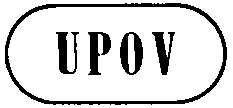 ETG/259/2(proj.1)ORIGINAL:  EnglishDATE:  2015-05-04ETG/259/2(proj.1)ORIGINAL:  EnglishDATE:  2015-05-04INTERNATIONAL UNION FOR THE PROTECTION OF NEW VARIETIES OF PLANTS INTERNATIONAL UNION FOR THE PROTECTION OF NEW VARIETIES OF PLANTS INTERNATIONAL UNION FOR THE PROTECTION OF NEW VARIETIES OF PLANTS INTERNATIONAL UNION FOR THE PROTECTION OF NEW VARIETIES OF PLANTS INTERNATIONAL UNION FOR THE PROTECTION OF NEW VARIETIES OF PLANTS GenevaGenevaGenevaGenevaGenevaDRAFTDRAFTDRAFT Agaricus UPOV Code:  AGARI Agaricus L.*Alternative Names:*Alternative Names:*Alternative Names:*Alternative Names:*Alternative Names:*Botanical nameEnglishFrenchGermanSpanishAgaricus L.Button Mushroom, Mushroom, TsukuritakeChampignon de coucheChampignonChampiñónThe purpose of these guidelines (“Test Guidelines”) is to elaborate the principles contained in the General Introduction (document TG/1/3), and its associated TGP documents, into detailed practical guidance for the harmonized examination of distinctness, uniformity and stability (DUS) and, in particular, to identify appropriate characteristics for the examination of DUS and production of harmonized variety descriptions.StateNotesmall3medium5large7StateNotevery small1very small to small2small3small to medium4medium5medium to large6large7large to very large8very large9EnglishfrançaisdeutschespañolExample Varieties Exemples Beispielssorten Variedades ejemploNote/ Nota1. QL VG  (+)Mycelium: typepredominantly vegetative1vegetative and generativeHorronda, Sylvan A152predominantly generativeBrawn, Heirloom32. QN VG  (+)Pin setting: number of pinsfewH1X13mediumAmycel 24005manyHorwitu, Sylvan A1573. QN MG  (+)Time of pinningearlyBrawn, Heirloom3mediumHorronda, Sylvan A155lateEuromycel 5874. (*) QN MG 2 (+) (f)Time of first day of harvestÉpoque du premier jour de récolteZeitpunkt des ersten ErntetagesÉpoca de primer día de cosechaearly3mediumAmycel 24005lateEuromycel 5875. (*) QN MS VG 2 (+) (a) (d) (f)Stipe: lengthStipe : longueurStiel: LängePie:  longitudshortcourtkurzcortoBrawn3mediummoyenmittelmedianoBroncoh, Sylvan A155longlonglanglargoAmycel 2400, Horwitu7EnglishfrançaisdeutschespañolExample Varieties Exemples Beispielssorten Variedades ejemploNote/ Nota6. (*) QN MS VG 2 (+) (a) (d) (f)Stipe: diameter at cutting edgenarrowSomycel 533mediumBrawn, Broncoh5broadHorronda77. (*) QN MS VG 2 (a) (f)Stipe: ratio length/diameterStipe : rapport longueur/diamètreStiel: Verhältnis Länge/DurchmesserPie:  relación longitud/diámetromoderately compressedmodérément compressémäßig zusammengedrücktmoderadamente comprimida3mediummoyenmittelmediaSylvan A155moderately elongatedmodérément allongémäßig länglichmoderadamente alargadaBroncoh, Somycel 5378. (*) PQ VG 2 (+) (a) (f)Stipe: shape in longitudinal sectionStipe : forme en section longitudinaleStiel: Form im LängsschnittPie:  forma en sección longitudinalbulbousbulbeuxknolligbulbosa1rectangularrectangulairerechteckigrectangularHorronda, Horvensis2trapezoidaltrapézoïdaletrapezförmigtrapezoidalHorwitu39. PQ VG 2 (+) (a) (f)Stipe: shape in cross sectionround (smooth)1irregular (lobbed)210. PQ VG 2 (+) (a) (f)Varieties with brown cap only: Stipe: colorwhiteBrawn, Heirloom1whitishAmycel 24002yellowish whiteHorvensis3EnglishfrançaisdeutschespañolExample Varieties Exemples Beispielssorten Variedades ejemploNote/ Nota11. QN VG 2 (+) (a) (f)Stipe: degree of discoloration of cutting edgeabsent or very weak1weakHorvensis, Sylvan A153mediumHeirloom, Horbita5strongH1X17very strong912. (*) QN MS VG 2 (+) (a) (d) (f)Cap: heightChapeau : hauteurHut: HöheSombrero:  alturashortJ102633mediumBrawn, Sylvan A155tallEuromycel 58713. (*) QN MS VG 2 (+) (a) (d) (f)Cap: diameterChapeau : diamètreHut: DurchmesserSombrero:  diámetrosmallHorwitu3mediumBroncoh5largeHeirloom, Sylvan A15714. (*) QN MS VG 2 (a) (f)Cap: ratio height/diameterChapeau : rapport hauteur/diamètreHut: Verhältnis Höhe/DurchmesserSombrero:  relación altura/diámetromoderately compressedH1X13mediumBroncoh, Sylvan A155moderately elongated7EnglishfrançaisdeutschespañolExample Varieties Exemples Beispielssorten Variedades ejemploNote/ Nota15. (*) PQ VG 2 (+) (a) (f)Cap: shape in longitudinal sectionChapeau : forme en section longitudinaleHut: Form im LängsschnittSombrero:  forma en sección longitudinalobovateobovaleeiförmigobovalH1X11circularcirculairekreisförmigcircularHorbita2oblateaplatiebreitrundachatadaBroncoh, Sylvan A15316. QN VG 2 (a) (f)Varieties with brown caps only: Cap: Shade of scales compared to surfacelightAmycel 2400, Heirloom1medium2darkBrawn317. (*) QN MS VG 2 (+) (a) (d) (f)Cap: thickness in longitudinal sectionChapeau : épaisseur en section longitudinaleHut: Dicke im LängsschnittSombrero:  espesor en sección longitudinalthinmincedünndelgadoJ102633mediummoyenmittelmedioBroncoh, Horronda5thicképaisdickgruesoSylvan A15718. PQ VG 2 (a) (f)Cap: shape of undersiderounded1straight2spherical319. (*) QN VG 2 (+) (a) (f)Cap: scalingChapeau : écaillesHut: BeschuppungSombrero:  escamadoabsent or very weakabsentes ou très peu nombreusesfehlend oder sehr geringausente o muy débilHorbita, Somycel 531weakpeu nombreusesgeringdébilHorwitu3mediummoyennement nombreusesmittelmedioHeirloom, Horronda5strongnombreusesstarkfuerteSomycel 767very strongtrès nombreusessehr starkmuy fuerte9EnglishfrançaisdeutschespañolExample Varieties Exemples Beispielssorten Variedades ejemploNote/ Nota20. (*) QN VG 2 (a) (f)Varieties with brown caps only: shade of brown of strainvery lightBroncoh, J102631lightAmycel 24003mediumH1X1, Heirloom5darkBrawn7very dark921. (*) PQ VG 2 (a) (f)Varieties with white caps only: color of strainswhiteSomycel 53, Sylvan A151whtishSomycel 762yellowish whiteHorvensis322. QN VG 2 (+) (a) (f)Cap: thickness of veilthin3mediumHorronda, Sylvan A155thickH1X1, Horvensis723. (*) QN MG 2 (+) (f)Time of peak of first flushÉpoque du pic de la première période de floraisonZeitpunkt des Höhepunktes des ersten AustriebsMomento pico de los primeros brotesearlyHeirloom3mediumAmycel 2400, Sylvan A155lateBrawn, Euromycel 587EnglishfrançaisdeutschespañolExample Varieties Exemples Beispielssorten Variedades ejemploNote/ Nota24. (*) PQ VG 3 (b) (f)Gills: color at time of breaking of veilLamelles : couleur au moment de la rupture du voileLamellen: Farbe zum Zeitpunkt des Zerreißens der ManschetteLaminillas: color en el momento de ruptura del velolight pink1orangeorangeorangeanaranjadoHorvensis2light brownmarron clairhellbraunmarrón claroHorronda, Horwitu3dark brownmarron foncédunkelbraunmarrón oscuroBroncoh425. PQ VG 3 (+) (b) (f)Varieties with brown caps only: Stipe: annulus colorwhiteAmycel 2400, Sylvan 8001brownBrawn, Heirloom226. (*) QL MS 3 (+) (b) (f)Basidium: number of sporeszeroJ102631twoHeirloom, Horwitu2fourHorbita, Horvensis327. QN MG 4 (+) (f)Time of cap openingearlyHorwitu3mediumAmycel 2400, Sylvan A155lateBrawn, Heirloom728. (*) QN VG 5 (c) (e) (f)Open cap: Stipe distance from base to annulusshortAmycel 24003mediumBroncoh5longHorvensis7EnglishfrançaisdeutschespañolExample Varieties Exemples Beispielssorten Variedades ejemploNote/ Nota29. (*) QN MS VG 5 (c) (e) (f)Open cap: diameterChapeau ouvert : diamètreOffener Hut: DurchmesserSombrero abierto:  diámetrosmallHorwitu3mediumBroncoh, Sylvan A155largeAmycel 2400, Heirloom730. (*) QN MS VG 5 (c) (e) (f)Open cap: thicknessChapeau ouvert : épaisseurOffener Hut: DickeSombrero abierto:  espesorthinJ102633mediumHorwitu, Sylvan A155thickBrawn, Heirloom731. (*) QN VG 5 (c) (f)Open cap: fraying of marginChapeau ouvert : effilochage du bordOffener Hut: Ausfransen des RandesSombrero abierto:  deshilachado del bordeabsent or weakAmycel 24001moderateBroncoh, Horwitu2strongHeirloom, Horronda332. (*) PQ VG 5 (+) (c) (f)Open cap: shape of central part of upper sideChapeau ouvert : forme de la partie centrale de la face supérieureOffener Hut: Form des mittleren Teils der OberseiteSombrero abierto:  forma del centro de la parte superiorroundedEuromycel 58, Sylvan A151planeHeirloom2depressedBroncoh3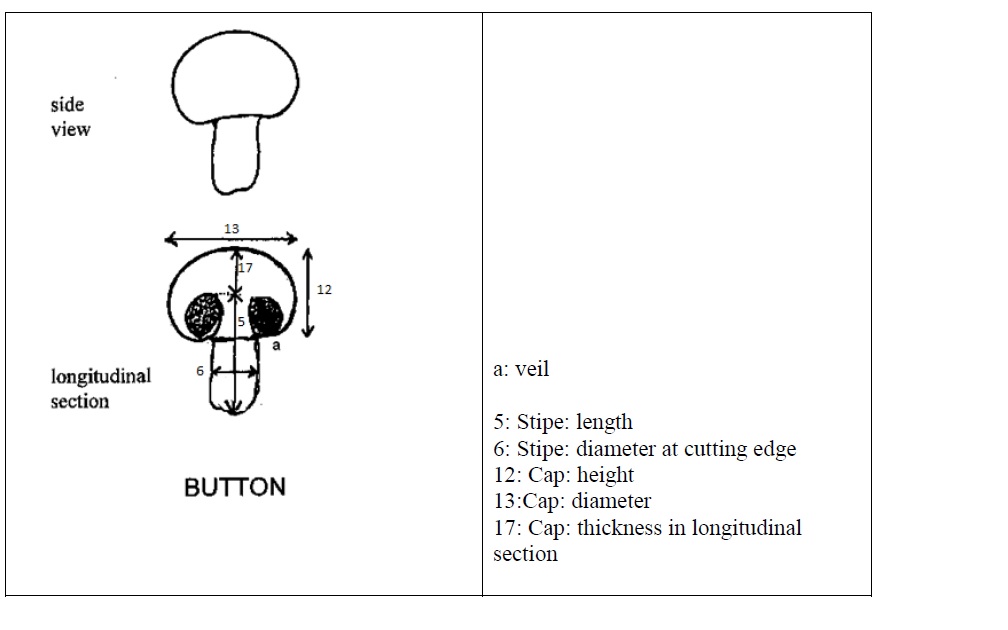 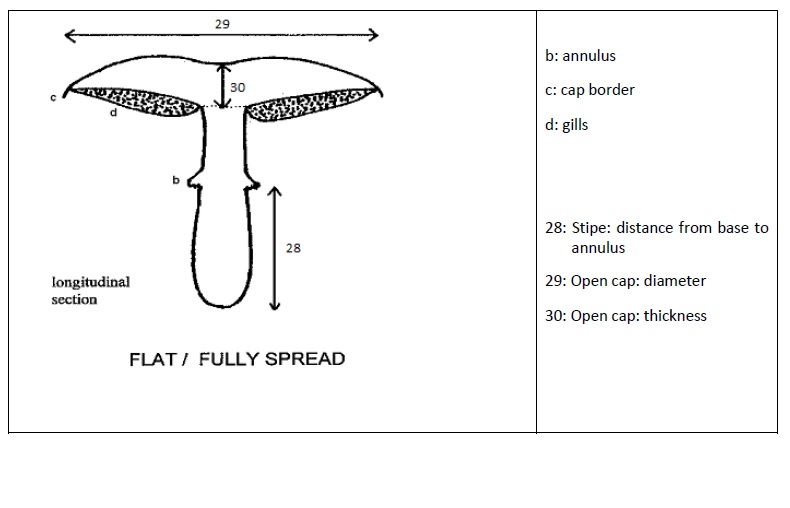 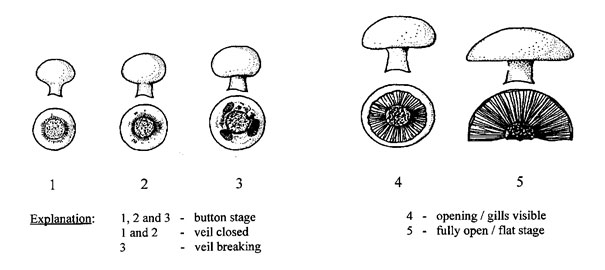 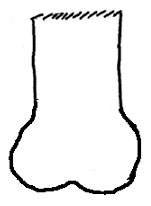 1 - bulbous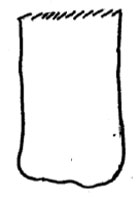 2 - rectangular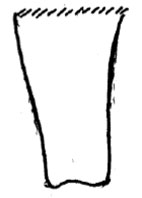 3 - trapezoidal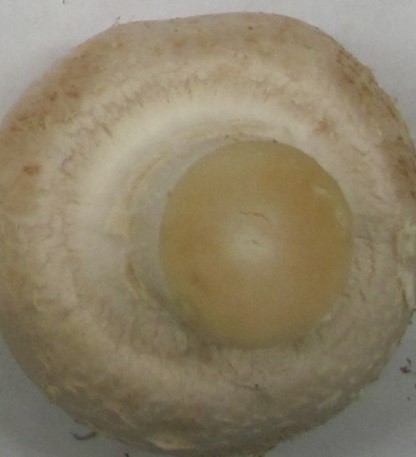 1 - round (smooth)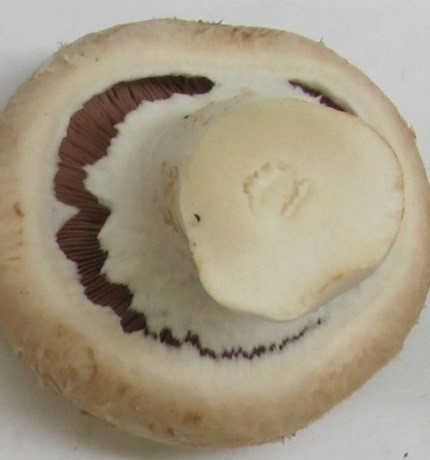 2 - irregular (lobbed)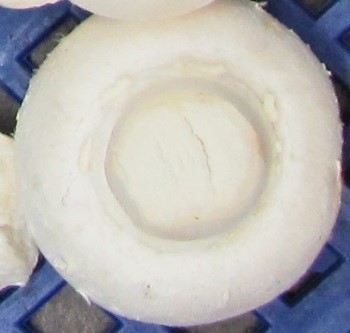 3 - weak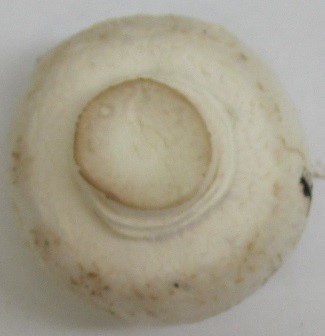 5 - medium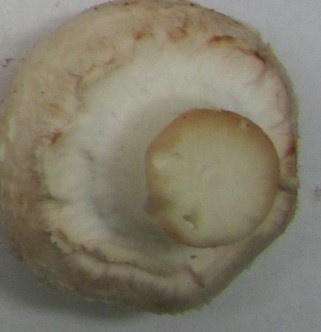 7 - strong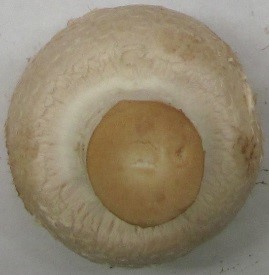 9 - very strong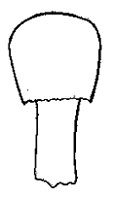 1 - obovate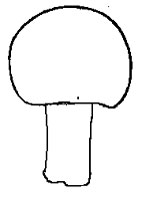 2 - circular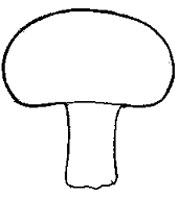 3 - oblate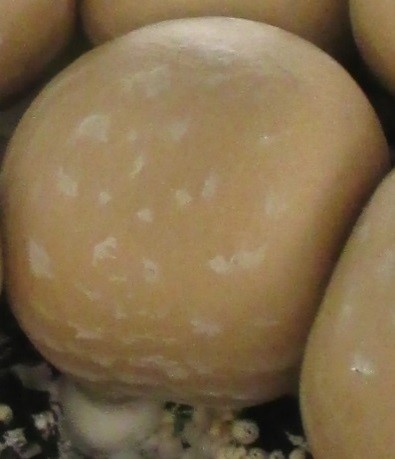 1 - light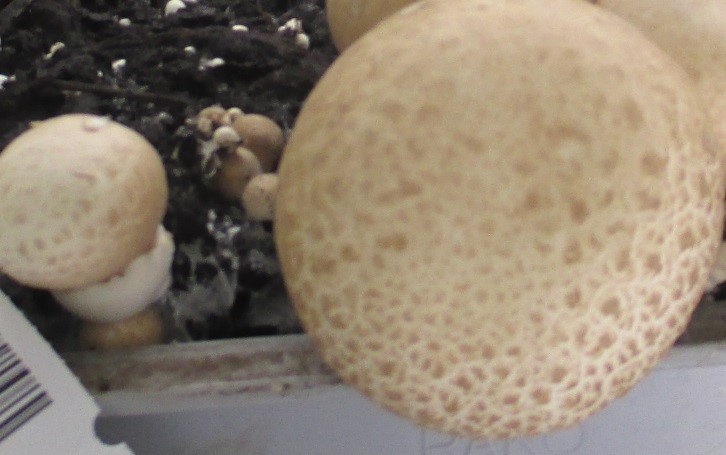 2 - medium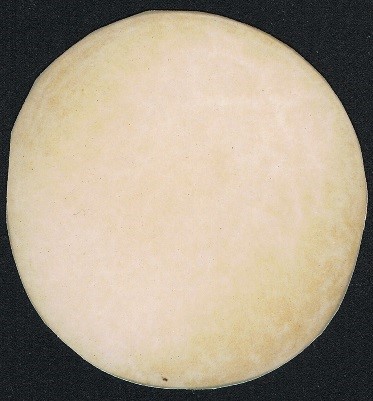 1 - absent or very weak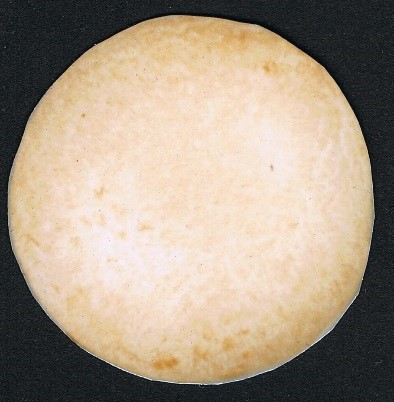 3 - weak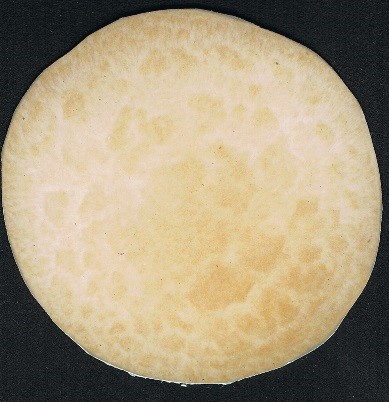 5 - medium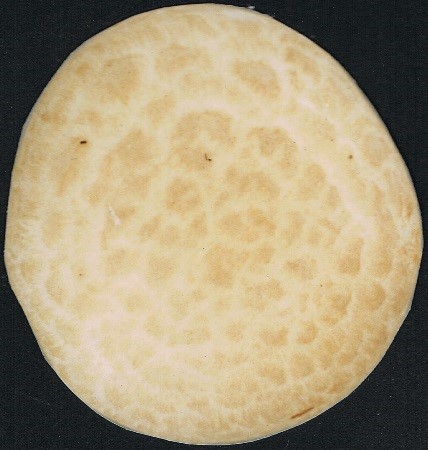 7 - strong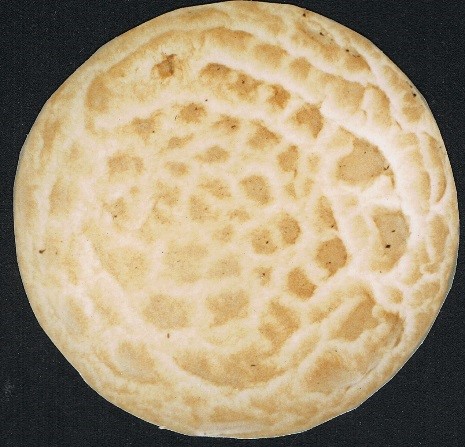 9 - very strong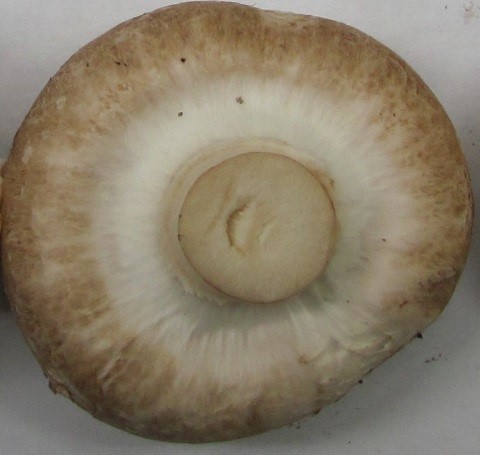 3 - thin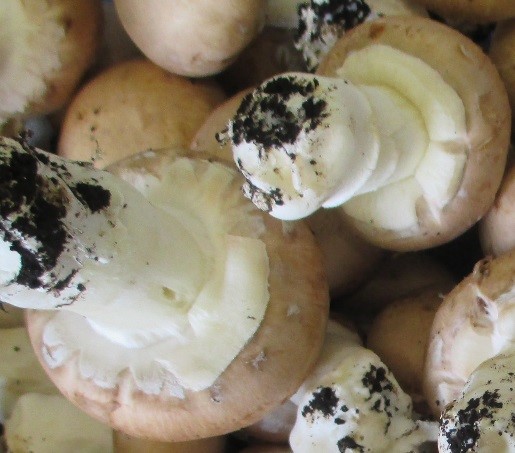 7 - thick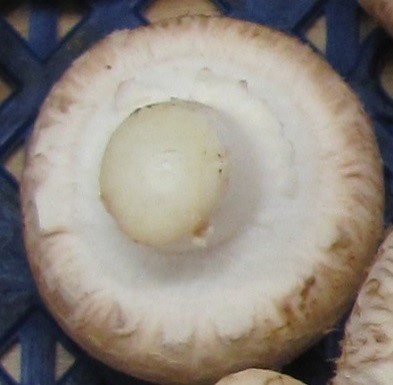 1 - white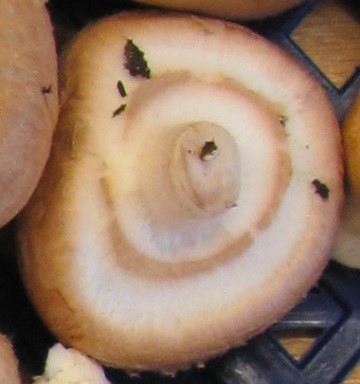 2 - brown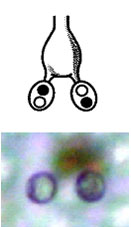 1 - zero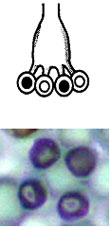 3 - four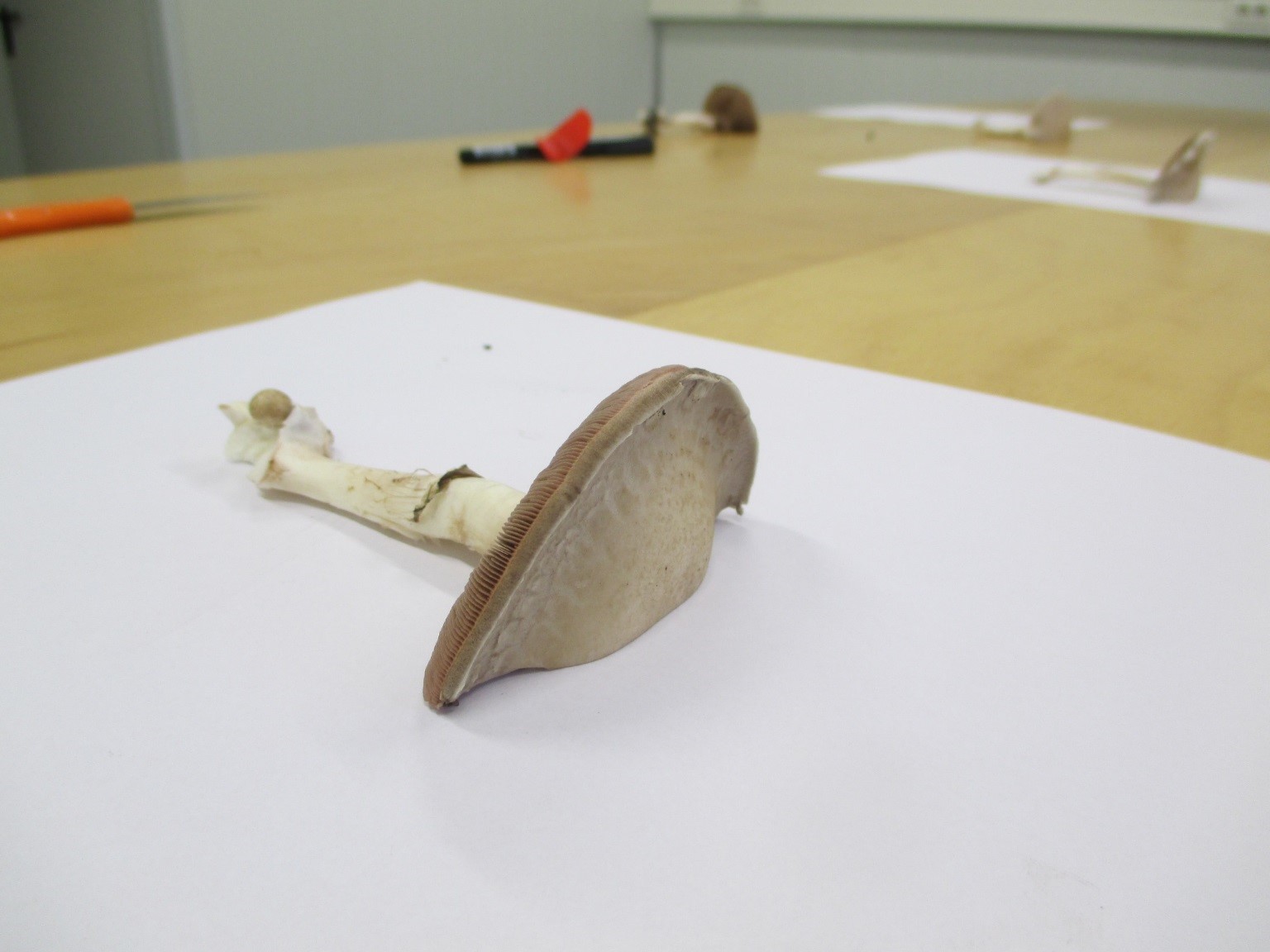 1 - absent or weak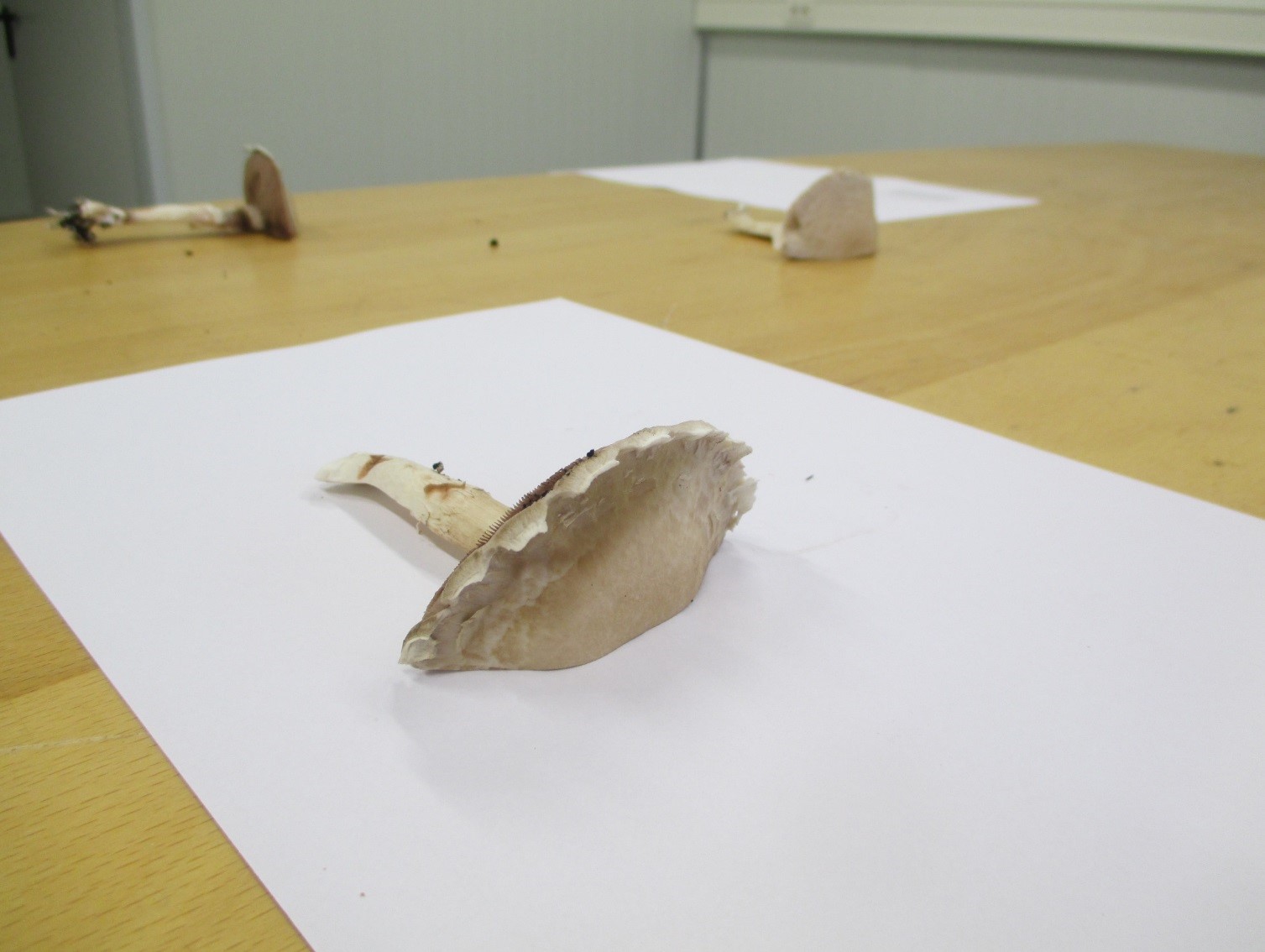 2 - moderate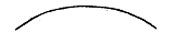 1 - rounded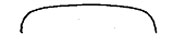 2 - plane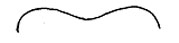 3 - depressedTECHNICAL QUESTIONNAIRETECHNICAL QUESTIONNAIREPage {x} of {y}Reference Number:Reference Number:Application date:Application date:(not to be filled in by the applicant)(not to be filled in by the applicant)TECHNICAL QUESTIONNAIREto be completed in connection with an application for plant breeders’ rightsTECHNICAL QUESTIONNAIREto be completed in connection with an application for plant breeders’ rightsTECHNICAL QUESTIONNAIREto be completed in connection with an application for plant breeders’ rightsTECHNICAL QUESTIONNAIREto be completed in connection with an application for plant breeders’ rightsTECHNICAL QUESTIONNAIREto be completed in connection with an application for plant breeders’ rights1.	Subject of the Technical Questionnaire1.	Subject of the Technical Questionnaire1.	Subject of the Technical Questionnaire1.	Subject of the Technical Questionnaire1.	Subject of the Technical Questionnaire1.1.1Botanical NameAgaricus L.Agaricus L.1.1.2Common NameButton Mushroom; Mushroom; TsukuritakeButton Mushroom; Mushroom; Tsukuritake1.1.32.	Applicant2.	Applicant2.	ApplicantNameAddressTelephone No.Fax No.E-mail addressBreeder (if different from applicant)Breeder (if different from applicant)3.	Proposed denomination and breeder’s reference3.	Proposed denomination and breeder’s reference3.	Proposed denomination and breeder’s referenceProposed denomination	(if available)Breeder’s referenceTECHNICAL QUESTIONNAIRETECHNICAL QUESTIONNAIREPage {x} of {y}Reference Number:Reference Number:4.	Information on the breeding scheme and propagation of the variety 	4.1 	Breeding schemeVariety resulting from:4.1.1	Crossing(a)	controlled cross	[    ]	(please state parent varieties)(…………………..……………..…)	x	(……………..…………………..…)female parent		male parent(b)	partially known cross	[    ]	(please state known parent variety(ies))(…………………..……………..…)	x	(……………..…………………..…)female parent		male parent(c)	unknown cross	[    ]4.1.2	Mutation	[    ](please state parent variety) 	4.1.3	Discovery and development	[    ](please state where and when discovered and how developed)4.1.4	Other	[    ](please provide details)4.	Information on the breeding scheme and propagation of the variety 	4.1 	Breeding schemeVariety resulting from:4.1.1	Crossing(a)	controlled cross	[    ]	(please state parent varieties)(…………………..……………..…)	x	(……………..…………………..…)female parent		male parent(b)	partially known cross	[    ]	(please state known parent variety(ies))(…………………..……………..…)	x	(……………..…………………..…)female parent		male parent(c)	unknown cross	[    ]4.1.2	Mutation	[    ](please state parent variety) 	4.1.3	Discovery and development	[    ](please state where and when discovered and how developed)4.1.4	Other	[    ](please provide details)4.	Information on the breeding scheme and propagation of the variety 	4.1 	Breeding schemeVariety resulting from:4.1.1	Crossing(a)	controlled cross	[    ]	(please state parent varieties)(…………………..……………..…)	x	(……………..…………………..…)female parent		male parent(b)	partially known cross	[    ]	(please state known parent variety(ies))(…………………..……………..…)	x	(……………..…………………..…)female parent		male parent(c)	unknown cross	[    ]4.1.2	Mutation	[    ](please state parent variety) 	4.1.3	Discovery and development	[    ](please state where and when discovered and how developed)4.1.4	Other	[    ](please provide details)4.	Information on the breeding scheme and propagation of the variety 	4.1 	Breeding schemeVariety resulting from:4.1.1	Crossing(a)	controlled cross	[    ]	(please state parent varieties)(…………………..……………..…)	x	(……………..…………………..…)female parent		male parent(b)	partially known cross	[    ]	(please state known parent variety(ies))(…………………..……………..…)	x	(……………..…………………..…)female parent		male parent(c)	unknown cross	[    ]4.1.2	Mutation	[    ](please state parent variety) 	4.1.3	Discovery and development	[    ](please state where and when discovered and how developed)4.1.4	Other	[    ](please provide details)4.	Information on the breeding scheme and propagation of the variety 	4.1 	Breeding schemeVariety resulting from:4.1.1	Crossing(a)	controlled cross	[    ]	(please state parent varieties)(…………………..……………..…)	x	(……………..…………………..…)female parent		male parent(b)	partially known cross	[    ]	(please state known parent variety(ies))(…………………..……………..…)	x	(……………..…………………..…)female parent		male parent(c)	unknown cross	[    ]4.1.2	Mutation	[    ](please state parent variety) 	4.1.3	Discovery and development	[    ](please state where and when discovered and how developed)4.1.4	Other	[    ](please provide details)4.2	Method of propagating the variety4.2.1      Vegetative propagation(a)	in vitro propagation	[   ](b)		[   ](c)	Other (state method)	[   ]..................................................................................................................................................:                                                                                                                                                ::                                                                                                                                                ::................................................................................................................................................:4.2.2       Other	[   ]              (please provide details)..................................................................................................................................................:                                                                                                                                                ::                                                                                                                                                ::................................................................................................................................................:TECHNICAL QUESTIONNAIRETECHNICAL QUESTIONNAIREPage {x} of {y}Reference Number:Reference Number:  In the case of hybrid varieties the production scheme for the hybrid should be provided on a separate sheet. This  should provide details of all the parent lines required for propagating the hybrid e.g.   Single Hybrid               (…………………..……………..…)         x        (……………..…………………..…)                 female parent                                                     male parent   Three-Way Hybrid               (…………………..……………..…)         x        (……………..…………………..…)                 female line                                                          male line                (……………..…………………..…)        x         (……………..…………………..…)                   single hybrid used as female parent                male parent    and should identify in particular:            (a) any male sterile lines            (b) maintenance system of male sterile lines.  In the case of hybrid varieties the production scheme for the hybrid should be provided on a separate sheet. This  should provide details of all the parent lines required for propagating the hybrid e.g.   Single Hybrid               (…………………..……………..…)         x        (……………..…………………..…)                 female parent                                                     male parent   Three-Way Hybrid               (…………………..……………..…)         x        (……………..…………………..…)                 female line                                                          male line                (……………..…………………..…)        x         (……………..…………………..…)                   single hybrid used as female parent                male parent    and should identify in particular:            (a) any male sterile lines            (b) maintenance system of male sterile lines.  In the case of hybrid varieties the production scheme for the hybrid should be provided on a separate sheet. This  should provide details of all the parent lines required for propagating the hybrid e.g.   Single Hybrid               (…………………..……………..…)         x        (……………..…………………..…)                 female parent                                                     male parent   Three-Way Hybrid               (…………………..……………..…)         x        (……………..…………………..…)                 female line                                                          male line                (……………..…………………..…)        x         (……………..…………………..…)                   single hybrid used as female parent                male parent    and should identify in particular:            (a) any male sterile lines            (b) maintenance system of male sterile lines.  In the case of hybrid varieties the production scheme for the hybrid should be provided on a separate sheet. This  should provide details of all the parent lines required for propagating the hybrid e.g.   Single Hybrid               (…………………..……………..…)         x        (……………..…………………..…)                 female parent                                                     male parent   Three-Way Hybrid               (…………………..……………..…)         x        (……………..…………………..…)                 female line                                                          male line                (……………..…………………..…)        x         (……………..…………………..…)                   single hybrid used as female parent                male parent    and should identify in particular:            (a) any male sterile lines            (b) maintenance system of male sterile lines.  In the case of hybrid varieties the production scheme for the hybrid should be provided on a separate sheet. This  should provide details of all the parent lines required for propagating the hybrid e.g.   Single Hybrid               (…………………..……………..…)         x        (……………..…………………..…)                 female parent                                                     male parent   Three-Way Hybrid               (…………………..……………..…)         x        (……………..…………………..…)                 female line                                                          male line                (……………..…………………..…)        x         (……………..…………………..…)                   single hybrid used as female parent                male parent    and should identify in particular:            (a) any male sterile lines            (b) maintenance system of male sterile lines.5.	Characteristics of the variety to be indicated (the number in brackets refers to the corresponding characteristic in Test Guidelines;  please mark the note which best corresponds).5.	Characteristics of the variety to be indicated (the number in brackets refers to the corresponding characteristic in Test Guidelines;  please mark the note which best corresponds).5.	Characteristics of the variety to be indicated (the number in brackets refers to the corresponding characteristic in Test Guidelines;  please mark the note which best corresponds).5.	Characteristics of the variety to be indicated (the number in brackets refers to the corresponding characteristic in Test Guidelines;  please mark the note which best corresponds).CharacteristicsExample VarietiesNote5.1 (13)Cap: diametersmallHorwitu3[ ]mediumBroncoh5[ ]largeHeirloom, Sylvan A157[ ]5.2 (15)Cap: shape in longitudinal sectionobovateH1X11[ ]circularHorbita2[ ]oblateBroncoh, Sylvan A153[ ]5.3 (24)Gills: color at time of breaking of veillight pink1[ ]orangeHorvensis2[ ]light brownHorronda, Horwitu3[ ]dark brownBroncoh4[ ]5.4 (26)Basidium: number of sporeszeroJ102631[ ]twoHeirloom, Horwitu2[ ]fourHorbita, Horvensis3[ ]5.5 (28)Open cap: Stipe distance from base to annulusshortAmycel 24003[ ]mediumBroncoh5[ ]longHorvensis7[ ]6.	Similar varieties and differences from these varieties Please use the following table and box for comments to provide information on how your candidate variety differs from the variety (or varieties) which, to the best of your knowledge, is (or are) most similar.  This information may help the examination authority to conduct its examination of distinctness in a more efficient way.6.	Similar varieties and differences from these varieties Please use the following table and box for comments to provide information on how your candidate variety differs from the variety (or varieties) which, to the best of your knowledge, is (or are) most similar.  This information may help the examination authority to conduct its examination of distinctness in a more efficient way.6.	Similar varieties and differences from these varieties Please use the following table and box for comments to provide information on how your candidate variety differs from the variety (or varieties) which, to the best of your knowledge, is (or are) most similar.  This information may help the examination authority to conduct its examination of distinctness in a more efficient way.6.	Similar varieties and differences from these varieties Please use the following table and box for comments to provide information on how your candidate variety differs from the variety (or varieties) which, to the best of your knowledge, is (or are) most similar.  This information may help the examination authority to conduct its examination of distinctness in a more efficient way.Denomination(s) of variety(ies) similar to your candidate varietyCharacteristic(s) in which your candidate variety differs from the similar variety(ies)Describe the expression of the characteristic(s) for the similar variety(ies)Describe the expression of the characteristic(s) for your candidate varietyExampleComments: Comments: Comments: Comments: 7.	Additional information which may help in the examination of the variety7.1	In addition to the information provided in sections 5 and 6, are there any additional characteristics which may help to distinguish the variety?	Yes	[   ]	No	[   ](If yes, please provide details)7.2	Are there any special conditions for growing the variety or conducting the examination?	Yes	[   ]	No	[   ](If yes, please provide details) 7.3	Other information7.	Additional information which may help in the examination of the variety7.1	In addition to the information provided in sections 5 and 6, are there any additional characteristics which may help to distinguish the variety?	Yes	[   ]	No	[   ](If yes, please provide details)7.2	Are there any special conditions for growing the variety or conducting the examination?	Yes	[   ]	No	[   ](If yes, please provide details) 7.3	Other information7.	Additional information which may help in the examination of the variety7.1	In addition to the information provided in sections 5 and 6, are there any additional characteristics which may help to distinguish the variety?	Yes	[   ]	No	[   ](If yes, please provide details)7.2	Are there any special conditions for growing the variety or conducting the examination?	Yes	[   ]	No	[   ](If yes, please provide details) 7.3	Other information7.	Additional information which may help in the examination of the variety7.1	In addition to the information provided in sections 5 and 6, are there any additional characteristics which may help to distinguish the variety?	Yes	[   ]	No	[   ](If yes, please provide details)7.2	Are there any special conditions for growing the variety or conducting the examination?	Yes	[   ]	No	[   ](If yes, please provide details) 7.3	Other information8.	Authorization for release	(a)	Does the variety require prior authorization for release under legislation concerning the protection of the environment, human and animal health?		Yes	[   ]	No	[   ]	(b)	Has such authorization been obtained?		Yes	[   ]	No	[   ]	If the answer to (b) is yes, please attach a copy of the authorization.8.	Authorization for release	(a)	Does the variety require prior authorization for release under legislation concerning the protection of the environment, human and animal health?		Yes	[   ]	No	[   ]	(b)	Has such authorization been obtained?		Yes	[   ]	No	[   ]	If the answer to (b) is yes, please attach a copy of the authorization.8.	Authorization for release	(a)	Does the variety require prior authorization for release under legislation concerning the protection of the environment, human and animal health?		Yes	[   ]	No	[   ]	(b)	Has such authorization been obtained?		Yes	[   ]	No	[   ]	If the answer to (b) is yes, please attach a copy of the authorization.8.	Authorization for release	(a)	Does the variety require prior authorization for release under legislation concerning the protection of the environment, human and animal health?		Yes	[   ]	No	[   ]	(b)	Has such authorization been obtained?		Yes	[   ]	No	[   ]	If the answer to (b) is yes, please attach a copy of the authorization.TECHNICAL QUESTIONNAIREPage {x} of {y}Reference Number:9. 	Information on plant material to be examined or submitted for examination9.1	The expression of a characteristic or several characteristics of a variety may be affected by factors, such as pests and disease, chemical treatment (e.g. growth retardants or pesticides), effects of tissue culture, different rootstocks, scions taken from different growth phases of a tree, etc.9.2	The plant material should not have undergone any treatment which would affect the expression of the characteristics of the variety, unless the competent authorities allow or request such treatment.  If the plant material has undergone such treatment, full details of the treatment must be given.  In this respect, please indicate below, to the best of your knowledge, if the plant material to be examined has been subjected to: (a)	Microorganisms (e.g. virus, bacteria, phytoplasma)	Yes  [   ]	No  [   ](b)	Chemical treatment (e.g. growth retardant, pesticide) 	Yes  [   ]	No  [   ](c)	Tissue culture	Yes  [   ]	No  [   ](d)	Other factors 	Yes  [   ]	No  [   ]Please provide details for where you have indicated “yes”.9. 	Information on plant material to be examined or submitted for examination9.1	The expression of a characteristic or several characteristics of a variety may be affected by factors, such as pests and disease, chemical treatment (e.g. growth retardants or pesticides), effects of tissue culture, different rootstocks, scions taken from different growth phases of a tree, etc.9.2	The plant material should not have undergone any treatment which would affect the expression of the characteristics of the variety, unless the competent authorities allow or request such treatment.  If the plant material has undergone such treatment, full details of the treatment must be given.  In this respect, please indicate below, to the best of your knowledge, if the plant material to be examined has been subjected to: (a)	Microorganisms (e.g. virus, bacteria, phytoplasma)	Yes  [   ]	No  [   ](b)	Chemical treatment (e.g. growth retardant, pesticide) 	Yes  [   ]	No  [   ](c)	Tissue culture	Yes  [   ]	No  [   ](d)	Other factors 	Yes  [   ]	No  [   ]Please provide details for where you have indicated “yes”.9. 	Information on plant material to be examined or submitted for examination9.1	The expression of a characteristic or several characteristics of a variety may be affected by factors, such as pests and disease, chemical treatment (e.g. growth retardants or pesticides), effects of tissue culture, different rootstocks, scions taken from different growth phases of a tree, etc.9.2	The plant material should not have undergone any treatment which would affect the expression of the characteristics of the variety, unless the competent authorities allow or request such treatment.  If the plant material has undergone such treatment, full details of the treatment must be given.  In this respect, please indicate below, to the best of your knowledge, if the plant material to be examined has been subjected to: (a)	Microorganisms (e.g. virus, bacteria, phytoplasma)	Yes  [   ]	No  [   ](b)	Chemical treatment (e.g. growth retardant, pesticide) 	Yes  [   ]	No  [   ](c)	Tissue culture	Yes  [   ]	No  [   ](d)	Other factors 	Yes  [   ]	No  [   ]Please provide details for where you have indicated “yes”.10.	I hereby declare that, to the best of my knowledge, the information provided in this form is correct:	Applicant’s nameSignature	Date10.	I hereby declare that, to the best of my knowledge, the information provided in this form is correct:	Applicant’s nameSignature	Date10.	I hereby declare that, to the best of my knowledge, the information provided in this form is correct:	Applicant’s nameSignature	Date